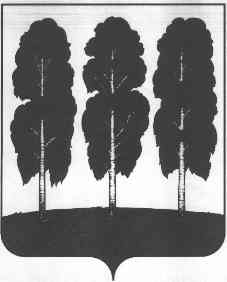 АДМИНИСТРАЦИЯ БЕРЕЗОВСКОГО РАЙОНАХАНТЫ-МАНСИЙСКОГО АВТОНОМНОГО ОКРУГА – ЮГРЫПОСТАНОВЛЕНИЕот 20.02.2020                                                    	  № 132пгт. БерезовоО бюджетном прогнозе городского поселения Березовона период до 2025 годаВ соответствии со статьей 170.1 Бюджетного кодекса Российской Федерации, положением об отдельных вопросах организации и осуществления бюджетного процесса в городском поселении Березово, утвержденным решением Совета депутатов городского поселения Березово от 28 сентября 2016 года № 186, постановлением администрации Березовского района от 28 декабря 2016 года № 1016 «О порядке разработки и утверждения бюджетного прогноза городского поселения Березово на долгосрочный период»:1. Утвердить бюджетный прогноз городского поселения Березово на период до 2025 года согласно приложениям 1, 2 к настоящему постановлению.2. Опубликовать настоящее постановление в газете «Вестник городского поселения Березово» и разместить на официальном веб-сайте органов местного самоуправления городского поселения Березово.3. Настоящее постановление вступает в силу после его подписания и распространяется на правоотношения возникшие с 01 января 2020 года.4. Контроль за исполнением настоящего постановления возложить на заместителя главы Березовского района, председателя Комитета  С.В. Ушарову. Глава района                                                                                                  В.И.ФоминПриложение 1к постановлению администрацииБерезовского районаот 20.02.2020 года № 132Приложение 2к постановлению администрацииБерезовского районаот 20.02.2020 года № 132Бюджетный прогноз городского поселения Березово на период до 2022 годаБюджетный прогноз городского поселения Березово на период до 2022 годаБюджетный прогноз городского поселения Березово на период до 2022 годаБюджетный прогноз городского поселения Березово на период до 2022 годаБюджетный прогноз городского поселения Березово на период до 2022 годаБюджетный прогноз городского поселения Березово на период до 2022 годаБюджетный прогноз городского поселения Березово на период до 2022 годаБюджетный прогноз городского поселения Березово на период до 2022 годаПрогноз основных характеристик бюджета городского поселения Березово Прогноз основных характеристик бюджета городского поселения Березово Прогноз основных характеристик бюджета городского поселения Березово Прогноз основных характеристик бюджета городского поселения Березово Прогноз основных характеристик бюджета городского поселения Березово Прогноз основных характеристик бюджета городского поселения Березово Прогноз основных характеристик бюджета городского поселения Березово Прогноз основных характеристик бюджета городского поселения Березово тыс. рублейN п/пНаименование показателяочередной год (2020г.)первый год планового периода (2021г.)второй год планового периода (2022г.)2023 год2024 год2025 годN п/пНаименование показателяочередной год (2020г.)первый год планового периода (2021г.)второй год планового периода (2022г.)2023 год2024 год2025 год1.Доходы бюджета - всего142 484,0143 092,2144 641,2145 600,0147 793,5148 168,0в том числе:1.1.- налоговые доходы52 652,853 597,554 575,254 784,057 540,057 827,71.2.- неналоговые доходы2 562,42 645,92 732,73 386,02 748,52 750,31.3.- безвозмездные поступления - всего 87 268,886 848,887 333,387 430,087 505,087 590,0в том числе:1.3.1.- не имеющие целевого назначения 50 050,549 629,449 432,649 480,049 520,049 600,01.3.2.- имеющие целевое назначение 37 218,337 219,437 900,737 950,037 985,037 990,02.Расходы бюджета района - всего142 484,0143 092,2144 641,2145 600,0147 793,5148 168,0в том числе:2.1.- за счет средств бюджета района, не имеющих целевого назначения105 265,7105 872,8106 740,5107 650,0109 808,5110 178,02.2.- за счет средств безвозмездных поступлений, имеющих целевое назначение 37 218,337 219,437 900,737 950,037 985,037 990,03.Дефицит (профицит) бюджета 0,0000004.Отношение дефицита бюджета к общему годовому объему доходов бюджета без учета объема безвозмездных поступлений (в процентах)5.Источники финансирования дефицита бюджета - всегов том числе:5.1. - 5.n.указывается состав источников финансирования дефицита бюджета6.Объем муниципального долга на 1 января соответствующего финансового года0000007.Объем муниципальных заимствований в соответствующем финансовом году0000008.Объем средств, направляемых в соответствующем финансовом году на погашение суммы основного долга по муниципальным заимствованиям0000009.Объем расходов на обслуживание муниципального долга000000Расходы на  финансовое обеспечение муниципальных программ городского поселения Березово на период их действия за счет средств бюджета городского поселения БерезовоРасходы на  финансовое обеспечение муниципальных программ городского поселения Березово на период их действия за счет средств бюджета городского поселения БерезовоРасходы на  финансовое обеспечение муниципальных программ городского поселения Березово на период их действия за счет средств бюджета городского поселения БерезовоРасходы на  финансовое обеспечение муниципальных программ городского поселения Березово на период их действия за счет средств бюджета городского поселения БерезовоРасходы на  финансовое обеспечение муниципальных программ городского поселения Березово на период их действия за счет средств бюджета городского поселения БерезовоРасходы на  финансовое обеспечение муниципальных программ городского поселения Березово на период их действия за счет средств бюджета городского поселения БерезовоРасходы на  финансовое обеспечение муниципальных программ городского поселения Березово на период их действия за счет средств бюджета городского поселения БерезовоРасходы на  финансовое обеспечение муниципальных программ городского поселения Березово на период их действия за счет средств бюджета городского поселения Березовотыс. рублей№ п/пНаименование показателяочередной год (2020г.)первый год планового периода (2021г.)второй год планового периода (2022г.)2023 год2024 год2025 год№ п/пНаименование показателяочередной год (2020г.)первый год планового периода (2021г.)второй год планового периода (2022г.)2023 год2024 год2025 год1.Расходы бюджета - всего142 484,0143 092,2144 641,2145 600,0147 793,5148 168,0в том числе:1.1.расходы на реализацию муниципальных программ - всего139 173,2137 081,1136 060,3139 546,9140 557,3140 041,31.1.в том числе                                         1.1.средства автономного округа30 980,530 981,631 397,231 889,631 889,631 889,61.1.федеральный бюджет6 237,86 237,86 503,56 060,46 095,46 100,41.1.1.Муниципальная программа "Развитие культуры в городском поселении Березово"1 000,0630,0630,0630,0630,0630,01.1.2.Муниципальная программа "Содействие занятости населения городского поселения Березово"  6 700,06 700,06 700,07 608,07 608,07 608,01.1.2.в том числе: 1.1.2.средства автономного округа2 200,02 200,02 200,03 108,03 108,03 108,01.1.3.Муниципальная программа "Жилищно-коммунальный комплекс
 городского поселения Березово"43 290,042 999,943 999,949 292,449 292,449 292,41.1.3.в том числе: 1.1.3.средства автономного округа19 000,019 000,019 000,019 000,019 000,019 000,01.1.4.Муниципальная программа "Профилактика правонарушений и обеспечение отдельных прав граждан городского поселения Березово"35,538,838,831,331,331,31.1.4.в том числе: 1.1.4.средства автономного округа23,925,025,025,025,025,01.1.5.Муниципальная программа "Защита населения и территории от чрезвычайных ситуаций, обеспечение пожарной безопасности в городском поселении Березово"1 731,01 731,01 731,01 620,01 620,01 620,01.1.6.Муниципальная программа «Современная транспортная система городского поселения Березово»28 212,227 274,526 913,126 313,126 313,126 313,11.1.7.Муниципальная программа «Благоустройство территории  городского поселения Березово»32 657,331 319,030 819,026 783,226 783,226 783,21.1.8.Муниципальная программа "Формирование современной городской среды
в городском поселении Березово"19 847,219 847,220 528,522 568,923 579,323 063,31.1.8.в том числе: 1.1.8.средства автономного округа9 756,69 756,610 172,29 756,69 756,69 756,61.1.8.федеральный бюджет6 237,86 237,86 503,56 060,46 095,46 100,41.1.9.Муниципальная программа «Формирование комфортной потребительской среды в городском поселении Березово»1 900,0700,0700,0700,0700,0700,01.1.10.Муниципальная программа «Содействие развитию градостроительной деятельности  на территории городского поселения  Березово»0,01 840,70,00,00,00,01.1.11.Муниципальная программа «Управление муниципальным имуществом городского поселения Березово»3 800,04 000,04 000,04 000,04 000,04 000,01.2.непрограммные расходы бюджета поселения3 310,86 011,18 580,96 053,17 236,28 126,7в том числе:1.2.1.Условно-утвержденные расходы2 646,95 337,1<*> При наличии нескольких источников финансового обеспечения муниципальных программ (средства федерального бюджета, областного и окружного бюджетов, бюджета района) данные приводятся в разрезе таких источников.<*> При наличии нескольких источников финансового обеспечения муниципальных программ (средства федерального бюджета, областного и окружного бюджетов, бюджета района) данные приводятся в разрезе таких источников.<*> При наличии нескольких источников финансового обеспечения муниципальных программ (средства федерального бюджета, областного и окружного бюджетов, бюджета района) данные приводятся в разрезе таких источников.<*> При наличии нескольких источников финансового обеспечения муниципальных программ (средства федерального бюджета, областного и окружного бюджетов, бюджета района) данные приводятся в разрезе таких источников.<*> При наличии нескольких источников финансового обеспечения муниципальных программ (средства федерального бюджета, областного и окружного бюджетов, бюджета района) данные приводятся в разрезе таких источников.<*> При наличии нескольких источников финансового обеспечения муниципальных программ (средства федерального бюджета, областного и окружного бюджетов, бюджета района) данные приводятся в разрезе таких источников.<*> При наличии нескольких источников финансового обеспечения муниципальных программ (средства федерального бюджета, областного и окружного бюджетов, бюджета района) данные приводятся в разрезе таких источников.<*> При наличии нескольких источников финансового обеспечения муниципальных программ (средства федерального бюджета, областного и окружного бюджетов, бюджета района) данные приводятся в разрезе таких источников.<**> Заполнение граф осуществляется с учетом периода действия муниципальных программ городского поселения.<**> Заполнение граф осуществляется с учетом периода действия муниципальных программ городского поселения.<**> Заполнение граф осуществляется с учетом периода действия муниципальных программ городского поселения.<**> Заполнение граф осуществляется с учетом периода действия муниципальных программ городского поселения.<**> Заполнение граф осуществляется с учетом периода действия муниципальных программ городского поселения.<**> Заполнение граф осуществляется с учетом периода действия муниципальных программ городского поселения.<**> Заполнение граф осуществляется с учетом периода действия муниципальных программ городского поселения.